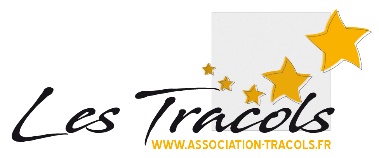 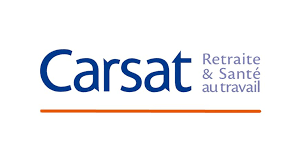 Ateliers d’initiation Numérique15 séances de 2h30 gratuites Pour toute personne de plus de 60 ansA la Chapelle en VercorsDe janvier à mai 2020Info collective : Présentation du dispositif aux personnes, test de niveau, constitution des groupes, inscriptionsSéance 1. Présentation du dispositif en détail : présentation des objectifs, du contenu, du calendrier, de la méthode – Introduction à la Culture Numérique : Histoire de l’informatiqueSéance 2. Culture Numérique (suite) : Histoire de l’informatique - VocabulaireSéance 3. Découvrir et manipuler les différents matériels : ordinateur – tablette – imprimante – imprimante 3 D – smartphone Séance 4. Manier la souris – se servir du clavier – découvrir l’interface de Windows et LinuxSéance 5. Rédiger un document (partie 1) : découverte du traitement de texteSéance 6. Rédiger un document (partie 2) : créer un document avec Word – créer et ranger ses dossiers Séance 7. Naviguer sur Internet (partie 1) : Découvrir le monde d’Internet, des usages possibles, apprendre à naviguer sur le Web Séance 8. Naviguer sur Internet (partie 2) : Apprendre à chercher des informations sur le Web - Créer ou gérer son identité numérique Séance 9. Communiquer par mails (partie 1) : créer et configurer son adresse mail Séance 10. Communiquer par mails (partie 2) : Ecrire des messages – gérer sa messagerieSéance 11. Envoyer/recevoir/gérer des pièces jointesSéance 12. Communiquer avec Skype Séance 13. Réaliser ses démarches CARSAT (partie 1) : Création du compte personnel - Découverte des services en ligneSéance 14. Réaliser ses démarches CARSAT (partie 2) : Réaliser son bilan de prévention - S’inscrire dans les différents ateliers proposésSéance 15. Réaliser ses démarches CARSAT (partie 3) : Synthèse de la formation – Bilan des compétences – Bilan final et enquête de satisfaction – présentation des ateliers du CRM/MSAP, notamment l’e-administration, pour des suites individuelles ou collectives possibles